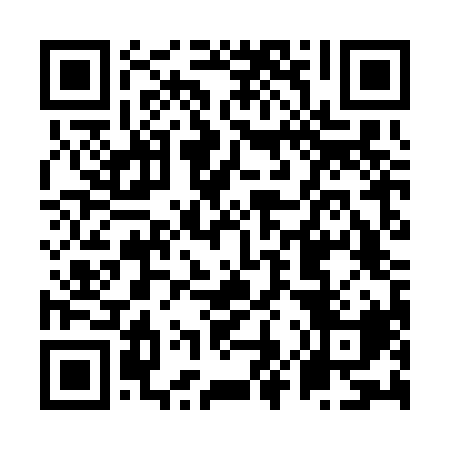 Ramadan times for Batemans Bay, AustraliaMon 11 Mar 2024 - Wed 10 Apr 2024High Latitude Method: NonePrayer Calculation Method: Muslim World LeagueAsar Calculation Method: ShafiPrayer times provided by https://www.salahtimes.comDateDayFajrSuhurSunriseDhuhrAsrIftarMaghribIsha11Mon5:285:286:551:094:427:237:238:4512Tue5:295:296:561:094:417:227:228:4313Wed5:305:306:561:094:407:217:218:4214Thu5:315:316:571:094:397:197:198:4015Fri5:325:326:581:084:387:187:188:3816Sat5:335:336:591:084:377:167:168:3717Sun5:345:347:001:084:367:157:158:3518Mon5:355:357:011:074:367:137:138:3419Tue5:365:367:021:074:357:127:128:3220Wed5:375:377:021:074:347:117:118:3121Thu5:385:387:031:064:337:097:098:2922Fri5:395:397:041:064:327:087:088:2823Sat5:405:407:051:064:317:067:068:2624Sun5:415:417:061:064:307:057:058:2525Mon5:425:427:071:054:297:037:038:2326Tue5:425:427:071:054:287:027:028:2227Wed5:435:437:081:054:277:017:018:2028Thu5:445:447:091:044:266:596:598:1929Fri5:455:457:101:044:256:586:588:1830Sat5:465:467:111:044:246:566:568:1631Sun5:475:477:121:034:236:556:558:151Mon5:485:487:121:034:226:536:538:132Tue5:485:487:131:034:216:526:528:123Wed5:495:497:141:034:206:516:518:104Thu5:505:507:151:024:196:496:498:095Fri5:515:517:161:024:186:486:488:086Sat5:525:527:161:024:176:466:468:067Sun4:524:526:1712:013:165:455:457:058Mon4:534:536:1812:013:155:445:447:049Tue4:544:546:1912:013:145:425:427:0210Wed4:554:556:2012:013:135:415:417:01